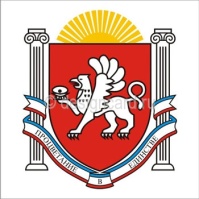 ___________________________________________________________________________________________________ПОСТАНОВЛЕНИЕОб утверждении Стандартов по осуществлению  внутреннего муниципального финансового контроля в Мирновском сельском поселении Симферопольского района Республики Крым                 В соответствии с Бюджетным кодексом Российской Федерации, с Федеральным законом от 3 июля 2016 г. № 345-ФЗ "О внесении изменений в Бюджетный кодекс Российской Федерации и статьи 7 и 10 Федерального закона "О приостановлении действия отдельных положений Бюджетного кодекса Российской Федерации и внесении изменений в отдельные законодательные акты Российской Федерации", с Порядком осуществления полномочий по внутреннему муниципальному финансовому контролю в Мирновском сельском поселении Симферопольского района Республики Крым, администрация Мирновского сельского поселения Симферопольского района Республики Крым,- п о с т а н о в л я е т:1.Утвердить стандарты по осуществлению внутреннего муниципального финансового контроля в Мирновском сельском поселении Симферопольского района Республики Крым согласно приложению.2.Директору МБУ «Мирное» (Гудима Е.С.) обеспечить размещение настоящего Постановления на информационных стендах в администрации Мирновского сельского поселения, а также на официальном сайте в  информационно-телекоммуникационной сети Интернет: http:// mirnoe-crimea.ru.  3.Контроль за исполнением настоящего постановления оставляю за собой.Стандартыпо осуществлению внутреннегомуниципального финансового контроля вМирновском сельском поселении Симферопольского района Республики Крым1. Общие положения 1.1. Стандарт по осуществлению внутреннего муниципального финансового контроля (далее - Стандарт) подготовлен в целях осуществления администрацией Мирновского сельского поселения полномочий главного распорядителя бюджетных средств, согласно статьи 160.2-1 Бюджетного кодекса Российской Федерации. 1.2. Стандарт разработан в соответствии с Порядком осуществления главными распорядителями средств бюджета Мирновского сельского поселения, главными администраторами доходов бюджета Мирновского сельского поселения Симферопольского района, главными администраторами (администраторами) источников финансирования дефицита бюджета Мирновского сельского поселения Симферопольского района внутреннего муниципального финансового контроля, утвержденного постановлением администрации Мирновского сельского поселения. 1.3. Стандарт предназначен для применения должностными лицами администрации Мирновского сельского поселения Симферопольского района при осуществлении внутреннего муниципального финансового контроля в Мирновском сельском поселении. 1.4. Целью Стандарта является установление последовательности операций и действий по осуществлению внутреннего муниципального финансового контроля в Мирновском сельском поселении. 1.5. Основные термины и понятия: Внутренний финансовый контроль – контроль, осуществляемый субъектами внутреннего муниципального финансового контроля в отношении бюджетных процедур  Мирновского сельского поселения,  как главного распорядителя бюджетных средств,  направленный на соблюдение внутренних стандартов и процедур составления и исполнения бюджета по расходам, включая расходы на закупку товаров, работ, услуг для обеспечения государственных (муниципальных) нужд, составления бюджетной отчетности и ведения бюджетного учета,  а так же подготовку и организацию мер по повышению экономности и результативности использования бюджетных средств. Бюджетные процедуры - процедуры составления и исполнения бюджета, составления бюджетной отчетности Мирновского сельского поселения и ведения бюджетного учета. Предмет внутреннего муниципального финансового контроля – бюджетные процедуры и составляющих их операции (действия по формированию документов, необходимых для выполнения бюджетной процедуры), осуществляемые администрацией Мирновского сельского поселения в рамках закрепленных бюджетных полномочий, и действия должностных лиц, реализующих бюджетные полномочия главного распорядителя бюджетных средств. Бюджетный риск – возможность наступления события, негативно влияющего на выполнение бюджетных процедур и (или) влекущего нарушение бюджетного законодательства Российской Федерации и иных нормативных правовых актов, регулирующих бюджетные правоотношения, несоблюдение принципа результативности и экономности использования бюджетных средств. Объект контроля – администрация Мирновского сельского поселения как главный распорядитель бюджетных средств. 1.6. Администрация Мирновского сельского поселения организует и осуществляет внутренний муниципальный финансовый контроль совершаемых фактов хозяйственной жизни с учетом требований Федерального закона «О бухгалтерском учете». 2. Организация внутреннего муниципального финансового контроля2.1.Внутренний финансовый контроль осуществляется в соответствии с нормативными правовыми актами Российской Федерации, муниципальными актами Мирновского сельского поселения, регулирующими бюджетные правоотношения. 2.2.Цель внутреннего муниципального финансового контроля - обеспечение законности выполнения бюджетных процедур и эффективности использования бюджетных средств. 2.3.Субъектами внутреннего муниципального финансового контроля являются: – глава администрации Мирновского сельского поселения; –должностные лица администрации Мирновского сельского поселения, организующие и выполняющие бюджетные процедуры, направленные на недопущение нарушений внутренних стандартов и процедур при составлении и исполнении бюджета по расходам Мирновского сельского поселения, включая расходы на закупку товаров, работ, услуг, при составлении бюджетной отчетности и ведении бюджетного учета; -должностное лицо администрации Мирновского сельского поселения, уполномоченное распоряжением главы администрации Мирновского сельского поселения на проведение контроля за соблюдением внутренних стандартов и процедур составлении и исполнении бюджета, составления бюджетной отчетности Мирновского сельского поселения и ведения бюджетного учета, в том числе принятия к учету первичных учетных документов, а также осуществляющее подготовку и организацию мер по повышению экономности и результативности использования бюджетных средств (далее - внутренний контролер). 2.4.Должностные лица администрации Мирновского сельского поселения, организующие и выполняющие бюджетные процедуры, контролируют ведение администрацией Мирновского сельского поселения бухгалтерского учета и бюджетной отчетности, запрашивают необходимую информацию. 2.5.В рамках внутреннего муниципального финансового контроля проверке подлежат следующие бюджетные процедуры: - составления и исполнения бюджета по расходам, включая расходы на закупку товаров, работ, услуг для обеспечения государственных (муниципальных) нужд; - составления бюджетной отчетности и ведения бюджетного учета, в том числе принятия к учету первичных учетных документов и проведения инвентаризации. 2.6.Осуществление внутреннего муниципального финансового контроля включает: - проведение текущего контроля исполнения бюджетных процедур; - подготовку и организацию мер по повышению экономности и результативности использования бюджетных средств. 3. Проведение текущего контроля исполнения бюджетных процедур3.1.Текущий контроль по исполнению бюджетных процедур осуществляется  непрерывно.3.2.Для своевременного выявления недостатков (нарушений) внутренний контролер проводит мониторинг качества исполнения бюджетных процедур, который представляет собой регулярный сбор и анализ информации о результатах выполнения бюджетных процедур и результативности использования бюджетных средств в текущем финансовом году и направлен на своевременное выявление недостатков (нарушений).Результаты мониторинга оформляются отчетом по итогам отчетного года и представляются главе администрации Мирновского сельского поселения ежегодно. 4. Подготовка и организация мер по повышению экономности и результативности использования бюджетных средств4.1.Подготовка и организация мер по повышению экономности и результативности использования бюджетных средств осуществляется внутренним контролером в форме плана мероприятий, направленных на повышение экономности и результативности использования бюджетных средств. Для этих целей проводятся процедуры оценки, ранжирования бюджетных рисков и предложения по их сокращению. Оценка и ранжирование бюджетных рисков осуществляется по каждой бюджетной процедуре, подлежащей исполнению в очередном финансовом году, на основании анализа отчетов о результатах проведения мониторинга. 4.2.Внутренний контролер обобщает информацию о бюджетных рисках и осуществляет ведение реестра наиболее значимых бюджетных рисков (далее – реестр бюджетных рисков). По результатам систематизации подготавливаются предложения по уменьшению наиболее значимых бюджетных рисков. Предложения по уменьшению выявленных бюджетных рисков и реестр бюджетных рисков подлежат рассмотрению и принятию по ним решений главой администрации Мирновского сельского поселения. 4.3.План мероприятий по повышению экономности и результативности использования бюджетных средств утверждается главой администрации Мирновского сельского поселения не позднее 1 февраля текущего финансового года.АДМІНІСТРАЦІЯ
МІРНОВСЬКОГО
СІЛЬСЬКОГО ПОСЕЛЕННЯ
СІМФЕРОПОЛЬСЬКОГО РАЙОНУ
РЕСПУБЛІКИ КРИМАДМИНИСТРАЦИЯ
МИРНОВСКОГО СЕЛЬСКОГО ПОСЕЛЕНИЯ 
СИМФЕРОПОЛЬСКОГО РАЙОНА РЕСПУБЛИКИ КРЫМКЪЫРЫМ  ДЖУМХУРИЕТИ
СИМФЕРОПОЛЬ БОЛЮГИ
МИРНОЕ КОЙ
КЪАСАБАСЫНЫНЪ
ИДАРЕСИот 04 октября 2016 года№ 960/16С.МирноеПредседатель Мирновского сельского совета-глава администрации Мирновского сельского поселенияС.В.КовалевПриложениек постановлению администрации Мирновского сельского поселения от  04.10.2016 г. № 960/16